Document Version ControlTable of Contents1.0	Introduction	52.0	Conversion Process	53.0	Architecture Conversion Results	63.1	Architecture Inventory Elements	63.2	Architecture Services	83.3	Architecture Functional Requirements	103.4	Architecture Information Flows	123.5	Architecture User Defined Information Flows	123.6	Standards	133.7	Projects	14List of TablesTable 1 Conversion Analysis of Inventory Elements	6Table 2 Conversion Analysis of Services	9Table 3 Functional Requirements Conversion Examples	11Table 4 Information Flow Conversion Change Examples	12Table 5 User Defined Information Flow Change Examples	13Table 6 Project Conversion Disposition	15IntroductionThis Architecture Conversion Report records the District 1 Regional Intelligent Transportation System (ITS) Architecture (RITSA) conversion from its reference in the Architecture Reference for Cooperative and Intelligent Transportation (ARC-IT) Version 8.3 to ARC-IT Version 9.0. This report addresses the results of the conversion process.Conversion ProcessThe architecture conversion process uses the Regional Architecture Development for Intelligent Transportation (RAD-IT) software Version 9.0 to convert the architecture to be compatible with ARC-IT Version 9.0. The process includes the following steps to accomplish the conversion.Architecture conversion: Conversion features in RAD-IT Version 9.0 convert the architecture database schema to be compatible with RAD-IT Version 9.0 and aligned to reference ARC-IT Version 9.0 content.Conversion analysis: Conversion information is produced by RAD-IT for the architecture conversion noting the changes made. The conversion information notes the schema and content changes, such as service splits or consolidations, element divisions, and information flow adjustments. Analysis is required for each converted item to assess the appropriateness of each change for the architecture. For example, the roadway equipment coordination information flow was split into 14 separate information flows which need to be analyzed to determine which apply for each architecture. Another example includes the addition of the new CVO05 Commercial Vehicle Parking service which also involves the division of the Parking Management System element into two new elements, namely the Parking Area Equipment and Parking Management Center elements. These new elements along with the new CVO05 service are applicable to all eight Florida ITS Architectures requiring analysis and update of the architectures to accommodate the new ARC-IT content.A substantial change that ARC-IT Version 9.0 imposes on the Florida ITS Architectures during conversion is the reorganization of the standards associated with each information flow in each of the architectures and their associated projects. The reorganization introduces solutions which associate sets of standards that are required to address an interface or information flow implementation. The conversion process does not provide the solutions information automatically. The standards solutions were populated with default selections and the selections were analyzed for their applicability for the architecture and each project. In the RAD-IT software, the Standards tab in the user interface is now the Communications tab. Architecture content update: The intent of the conversion process was to maintain the alignment of the converted Architecture content to the greatest extent possible with the pre-conversion Architecture content. As noted above, element physical object mapping changes, service package changes, information flow additions and adjustments, and the evolution of the standards mappings in ARC-IT Version 9.0 required changes to be made to the Architecture content. Unless it was necessary, no additional changes beyond those required to align the pre-conversion and converted architecture content were made. During the course of the Annual Architecture Maintenance Update, ARC-IT Version 9.0 features that could be considered as additional information to the Architecture will be assessed.Architecture website posting: The converted architecture will be posted to the Florida ITS Architecture website.Architecture Conversion ResultsThe District 1 RITSA was converted to be compatible with ARC-IT Version 9.0. The following sections highlight the changes made to the architecture as a result of the conversion process.Architecture Inventory ElementsTable 1 provides conversion results for architecture inventory elements impacted by the conversion process. The table information shows the element impacted, the results of the element conversion, the analysis disposition, and the notes of the conversion implementation.Table 1 Conversion Analysis of Inventory ElementsArchitecture ServicesTable 2 provides conversion results for architecture services impacted by the conversion process. The table information shows the service impacted, the results of the service conversion, the analysis disposition, and the notes of the conversion implementation. Table 2 Conversion Analysis of ServicesArchitecture Functional RequirementsThe functional requirements were reviewed in the converted architecture for any changes resulting from conversion. Minor changes resulted from the conversion process to 285 functional requirements. No issues were found with the conversion changes. An example of the changes to the requirements are provided in Table 3.Table 3 Functional Requirements Conversion ExamplesArchitecture Information FlowsDuring the conversion process, 9,498 new information flows were added to the interface tab in the RAD-IT software but were not added to the architecture. This makes these new flows available for future tailoring based on stakeholder needs or requests, but did not change the architecture content represented by the pre-conversion architecture.The conversion process included the renaming of 530 information flows corresponding to ARC-IT Version 9.0 changes. The modified information flow names were reviewed in the converted architecture and no issues were found that would impact the architecture content and meaning. Table 4 provides examples of the information flow changes resulting from conversion.Table 4 Information Flow Conversion Change ExamplesArchitecture User Defined Information FlowsThe conversion process can generate information flow alternatives for user defined flows in the original architecture. Where these information flow alternatives were available, they were reviewed against the user defined flows in the architecture for potential replacement. This a manual process requiring comparison of the user defined information flows with alternatives. In many cases, the user defined flows exist between inventory elements that are not functionally supported by the physical object pairs and selected services. In those cases, the user defined flows were retained. Where information flow alternatives provided an exact replacement, the user defined flows were replaced with the ARC-IT information flows. Examples of user defined information flows that were revised during conversion are provided in Table 5.Table 5 User Defined Information Flow Change ExamplesStandardsARC-IT Version 9.0 reorganized the standards associated with each information flow. The reorganization introduces solutions which associate sets of standards for consideration to address an interface or information flow implementation. During the conversion process, standards solutions are not automatically converted. The auto-selection function was used to populate the standards solutions associated with the architecture interface content. The standards solutions selections were reviewed for consistency with the pre-conversion architecture. While additional standards information is now available in the converted architecture, the information was found to be appropriate for each interface to support system design considerations and decisions. The following is an example of the type of standards information now available in the architecture.Source Element: 	Charlotte County/Punta Gorda Advanced Traffic Management SystemDestination Element:	FDOT SWIFT CenterInformation Flow: 	road network conditionsStandards Solution: 	TMDD - NTCIP MessagingSolution Description:	This solution is used within the U.S.  It combines standards associated with US: TMDD with those for C-C: NTCIP Messaging. The US: TMDD standards include upper-layer standards required to implement center-to-center communications with traffic management systems.  The C-C: NTCIP Messaging standards include lower-layer standards that support partially secure communications between two centers as commonly used in the US.Solution Readiness: 	ModerateSolution Issues:	Data not fully defined (medium)Some of the data elements for this information flow are not fully defined. The TMDD was designed to exchange roadway sensor data, not aggregated connected vehicle data. The messages would likely be similar but would likely need customization.Accuracy of dataThe standard is missing accuracy requirements for some of its data, which may result in anomalous behavior.The accuracy of the sensors is not currently defined in the TMDD.ProjectsEach project in the architecture was analyzed for impacts from the conversion process. Results of the project analysis and disposition are provided in Table 6.During the conversion process, additional information flows were added to the architecture database related specifically to the roadway equipment coordination information flow as applied to the following interfaces: FDOT District 1 CAV Field Equipment and FDOT District 1 Field EquipmentPolk County CAV Field Equipment and Polk County Traffic Control EquipmentManatee County CAV Field Equipment and Manatee County Field EquipmentSarasota County CAV Field Equipment and Sarasota County Field EquipmentLee County CAV Field Equipment to Lee County and Cities Field EquipmentThe roadway equipment coordination information flow was replaced in ARC-IT Version 9.0 with 14 specific information flows, including:The roadway equipment coordination replacement affected the following projectsFDOT District 1 I-4 FRAMEFDOT District 1 US 41 Connected Vehicle Deployment in Manatee CountyFDOT District 1 US 41 Connected Vehicle Deployment in Sarasota CountyFDOT District 1 US-41 FRAME in Lee CountyLee County CAV StudyEach instance of the roadway equipment coordination information flow replacement was reviewed based on the services it supported in the original RITSA and decisions on which new information flows to use as replacements were based on the service analysis. The results of the interface analysis are provided in project dispositions in Table 6 for each occurrence of the source-destination pairs.Table 6 Project Conversion DispositionNovember 2021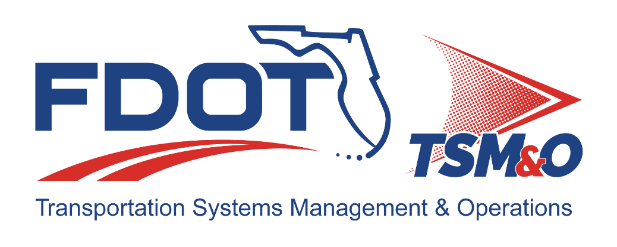 Author / ActionSubmittal DateVersion No.Cliff Heise / Draft DocumentOctober 13, 20211.0Cliff Heise / Final DocumentNovember 29, 20211.0Element in Source ArchitectureElement in Converted ArchitectureConversion DispositionConversion NotesFDOT CV Parking Management System. Mapped to: Parking Management SystemFDOT CV Parking Management System. Mapped to: Parking Management CenterParking Area EquipmentRemove the mapping to the ‘Parking Area Equipment’ Physical Object. Add a ‘Parking Area Equipment’ element and an interface with appropriate flows to the ‘FDOT CV Parking Management System’ element using CVO05 SP which will replace the existing PM04: Regional Parking Management (CV Parking) SP. Added ‘FDOT CV Parking Area Equipment’ element. Removed ‘PM04: Regional Parking Management (CV Parking)’ SP and added ‘CVO05: Commercial Vehicle Parking (CV Parking)’ SP. City of Fort Myers Public Parking. Mapped to: Parking Management SystemCity of Fort Myers Public Parking. Mapped to: Parking Management CenterParking Area EquipmentRemove the mapping to the ‘Parking Area Equipment’ Physical Object. Add a ‘Parking Area Equipment’ element and an interface with appropriate flows with ‘PM01: Parking Space Management (City of Fort Myers)’ SP and the ‘PM03: Parking Electronic Payment (City of Fort Myers)’ SP.Added ‘City of Fort Myers Public Parking Area Equipment’ element and interfaces in the ‘PM01: Parking Space Management (City of Fort Myers)’ SP and the ‘PM03: Parking Electronic Payment (City of Fort Myers)’ SP.Offstreet Parking System. Mapped to: Parking Management SystemOffstreet Parking System. Mapped to: Parking Management CenterParking Area EquipmentRemove the mapping to the ‘Parking Area Equipment’ Physical Object. Add a ‘Parking Area Equipment’ element and an interface with appropriate flows with ‘PM01: Parking Space Management (Municipalities and Beach Parking)’ SP and the ‘PM03: Parking Electronic Payment (Municipalities and Beach Parking)’ SP.Added ‘Offstreet Parking Area Equipment’ element and interfaces in the ‘PM01: Parking Space Management (Municipalities and Beach Parking)’ SP and the ‘PM03: Parking Electronic Payment (Municipalities and Beach Parking)’ SP.Private/Public Parking Facility Operators. Mapped to: Parking Management SystemPrivate/Public Parking Facility Operators. Mapped to: Parking Management CenterParking Area EquipmentRemove the mapping to the ‘Parking Area Equipment’ Physical Object. Add a ‘Parking Area Equipment’ element and an interface with appropriate flows with ‘PM01: Parking Space Management (Municipalities and Beach Parking)’ SP and the ‘PM03: Parking Electronic Payment (Municipalities and Beach Parking)’ SP.Added ‘Parking Facility Operators Parking Area Equipment’ element and interfaces in the ‘PM01: Parking Space Management (Municipalities and Beach Parking)’ SP and the ‘PM03: Parking Electronic Payment (Municipalities and Beach Parking)’ SP.Southwest Florida International Airport. Mapped to: Parking Management SystemAlternative Mode Transportation CenterSouthwest Florida International Airport. Mapped to: Parking Management CenterParking Area EquipmentAlternative Mode Transportation CenterRemove the mapping to the ‘Parking Area Equipment’ Physical Object. Add a ‘Parking Area Equipment’ element and an interface with appropriate flows with ‘PM03: Parking Electronic Payment (Southwest Florida International Airport)’ SP.Added ‘Southwest Florida International Airport Parking Area Equipment’ element and interfaces in ‘PM03: Parking Electronic Payment (Southwest Florida International Airport)’ SP.Service in Source ArchitectureService in Converted ArchitectureConversion DispositionConversion NotesTM12: Dynamic Roadway Warning (FDOT District 1 Connected Vehicle Wrong-Way Driving)TM12: Dynamic Roadway Warning (FDOT District 1 Connected Vehicle Wrong-Way Driving) Replaced this SP with TM25: Wrong Way Vehicle Detection and Warning SP.Added TM25: Wrong Way Vehicle Detection and Warning (FDOT District 1 Connected Vehicle Wrong-Way Driving). Deleted TM12: Dynamic Roadway Warning (FDOT District 1 Connected Vehicle Wrong-Way Driving). Added FDOT District 1 CAV Field Equipment and Vehicles elements with information flows appropriate for the TM25 SP.TM12: Dynamic Roadway Warning (FDOT District 1 Wrong-Way Vehicle Detection)TM12: Dynamic Roadway Warning (FDOT District 1 Wrong-Way Vehicle Detection) Replaced this SP with TM25: Wrong Way Vehicle Detection and Warning SP.Added Infrastructure based TM25: Wrong Way Vehicle Detection and Warning (FDOT District 1 Wrong-Way Vehicle Detection). Deleted TM12: Dynamic Roadway Warning (FDOT District 1 Wrong-Way Vehicle Detection).PM01: Parking Space Management (Municipalities and Beach Parking)PM01: Parking Space Management (Municipalities and Beach Parking)Add Parking Area Equipment element and include it in the PM01: Parking Space Management (Municipalities and Beach Parking) SP.Added ‘Offstreet Parking Area Equipment’ and Parking Facility Operators Parking Equipment elements and interfaces to PM01: Parking Space Management (Municipalities and Beach Parking) SP.PM01: Parking Space Management (City of Fort Myers)M01: Parking Space Management (City of Fort Myers)Add Parking Area Equipment element and include it in the PM01: Parking Space Management (City of Fort Myers) SP.Added ‘City of Fort Myers Public Parking Area Equipment’ element and interfaces to PM01: Parking Space Management (City of Fort Myers) SP.PM03: Parking Electronic Payment (Southwest Florida International Airport)PM03: Parking Electronic Payment (Southwest Florida International Airport)Add Parking Area Equipment element and include it in the PM03: Parking Electronic Payment (Southwest Florida International Airport) SP.Added ‘Southwest Florida International Airport Parking Area Equipment’ element and interface to PM03: Parking Electronic Payment (Southwest Florida International Airport) SP.PM04: Regional Parking Management (CV Parking)PM04: Regional Parking Management (CV Parking)Replace PM04: Regional Parking Management (CV Parking) with CVO05: Commercial Vehicle Parking (CV Parking). Add a ‘Parking Area Equipment’ element and an interface with appropriate flows to the FDOT SWIFT Center and FDOT I-75 Satellite Center elements in CVO05. Added ‘CVO05: Commercial Vehicle Parking (CV Parking)’ SP. Removed the ‘PM04: Regional Parking Management (CV Parking)’ SP.Element NameFunctional ObjectReq NumOld RequirementNew RequirementCity of Lakeland Advanced Traffic Management SystemTMC Environmental Monitoring4The center shall be able to receive road condition information from weather service providers.The traffic center shall be able to receive road condition information from weather service providers.City of Lakeland CAV Field Equipment (in the FDOT District 1 I-4 FRAME (Lakeland) project)RSE Map Management11The field element shall provide parking facility geometry information to proximate Vehicles.The field element shall provide parking facility geometry information to proximate Personal devices.Collier Area Paratransit DispatchTransit Center Data Collection2The center shall assign quality control metrics and meta-data to be stored along with the data.  Meta-data may include attributes that describe the source and quality of the data and the conditions surrounding the collection of the data.The transit management center shall assign quality control metrics and meta-data to be stored along with the data.  Meta-data may include attributes that describe the source and quality of the data and the conditions surrounding the collection of the data.Commercial VehicleCV On-Board Electronic Screening Support1The commercial vehicle shall receive pass/pull-in messages from the roadside check facilities and present them to the driver in either audible or visual forms.The commercial vehicle shall receive electronic screening (pass/pull-in) messages from the roadside check facilities and present them to the driver in either audible or visual forms.County and City Public Information SystemTIC Data Collection5The center shall collect, process, and store parking information, including location, availability, and fees.The transportation information center shall collect, process, and store parking information, including location, availability, and fees.FDOT District 7 Tampa Bay SunGuide CenterTMC Traffic Information Dissemination15The center shall coordinate information and controls with other traffic management centers.The center shall coordinate information dissemination with other traffic management centers.FDOT I-75 Satellite CenterEmergency Secure Area Sensor Management12The center shall monitor maintenance status of the security sensor field equipment.The center shall maintain the status of the security sensor field equipment.Source ElementDestination ElementOld Flow NameNew Flow NameFDOT District 1 I-4 and I-275 Road Ranger Service Patrol VehiclesFDOT SWIFT Centerincident statusincident scene statusWaterborne Public Transit, Water Taxis and Ferry SystemCollier Area Transit Dispatchmultimodal service dataalternate mode service dataPrivate Travelers Personal Computing DevicesManatee County MCAT Fixed Route Transit Vehiclespaymentactuate secure paymentLee County and Cities Field EquipmentVehiclesrestricted lanes parametersrestricted lanes informationSource ElementDestination ElementUser Defined FlowARC-IT FlowCommercial VehicleFDOT District 1 Field Equipmentcooperative adaptive cruise control status_ud_cvriacooperative adaptive cruise control statusFDOT SWIFT CenterLee County-Wide Advanced Traffic Management Systemroad weather information_udroad weather informationadvisory radio coordinationbarrier system coordinationdynamic sign coordinationenvironmental sensor coordinationlane management coordinationlocal priority request coordinationpassive vehicle monitoring coordinationreversible lane coordinationroadway warning coordinationsignal control coordinationtraffic detector coordinationtraffic metering coordinationvehicle occupancy coordinationvideo surveillance coordination ProjectConversion DispositionCity of Fort Myers Parking and ATMSAdded the 'City of Fort Myers Public Parking Area Equipment' to the project and included it in the PM01: Parking Space Management (City of Fort Myers) SP. Added information flows to accommodate ‘City of Fort Myers Public Parking Area Equipment’.FDOT District 1 I-4 FRAMEThe roadway equipment coordination information flow was replaced with the following information flows based on the project services:FDOT District 1 CAV Field Equipment to FDOT District 1 Field Equipmentlocal priority request coordinationpassive vehicle monitoring coordinationsignal control coordinationtraffic detector coordinationvideo surveillance coordinationFDOT District 1 Field Equipment to FDOT District 1 CAV Field Equipmentlocal priority request coordinationpassive vehicle monitoring coordinationsignal control coordinationtraffic detector coordinationvideo surveillance coordinationPolk County CAV Field Equipment to Polk County Traffic Control Equipmentlocal priority request coordinationpassive vehicle monitoring coordinationsignal control coordinationtraffic detector coordinationvideo surveillance coordinationPolk County Traffic Control Equipment to Polk County CAV Field Equipmentlocal priority request coordinationpassive vehicle monitoring coordinationsignal control coordinationtraffic detector coordinationvideo surveillance coordinationFDOT District 1 Office Wrong Way Vehicle Detection System DeploymentsReplaced the VS3: Situational Awareness (FDOT District 1 Office Wrong Way Vehicle Detection) SP with the TM25: Wrong Way Vehicle Detection and Warning (FDOT District 1 Office Wrong Way Vehicle Detection System Deployments) SP. Revised information flows to be consistent with the TM25 SP. FDOT District 1 US 41 Connected Vehicle Deployment in Manatee CountyThe roadway equipment coordination information flow was replaced with the following information flows based on the project services:Manatee County CAV Field Equipment to Manatee County Field Equipmentlocal priority request coordinationroadway warning coordinationsignal control coordinationtraffic detector coordinationvideo surveillance coordinationManatee County Field Equipment to Manatee County CAV Field Equipmentlocal priority request coordinationroadway warning coordinationsignal control coordinationtraffic detector coordinationvideo surveillance coordinationFDOT District 1 US 41 Connected Vehicle Deployment in Sarasota CountyThe roadway equipment coordination information flow was replaced with the following information flows based on the project services:Sarasota County CAV Field Equipment to Sarasota County Field Equipmentlocal priority request coordinationroadway warning coordinationsignal control coordinationtraffic detector coordinationvideo surveillance coordinationSarasota County Field Equipment to Sarasota County CAV Field Equipmentlocal priority request coordinationroadway warning coordinationsignal control coordinationtraffic detector coordinationvideo surveillance coordinationFDOT District 1 US-41 FRAME in Lee CountyThe roadway equipment coordination information flow was replaced with the following information flows based on the project services:Lee County CAV Field Equipment to Lee County and Cities Field Equipmentlocal priority request coordinationroadway warning coordinationsignal control coordinationtraffic detector coordinationvideo surveillance coordinationLee County and Cities Field Equipment to Lee County CAV Field Equipmentlocal priority request coordinationroadway warning coordinationsignal control coordinationtraffic detector coordinationvideo surveillance coordinationLee County CAV StudyThe roadway equipment coordination information flow was replaced with the following information flows based on the project services:Lee County CAV Field Equipment to Lee County and Cities Field Equipmentpassive vehicle monitoring coordinationtraffic detector coordinationvideo surveillance coordinationLee County and Cities Field Equipment to Lee County CAV Field Equipmentpassive vehicle monitoring coordinationtraffic detector coordinationvideo surveillance coordination